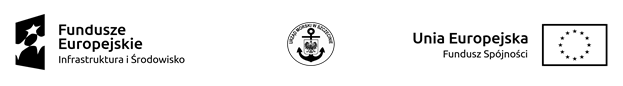 Projekt POIS.02.01.00-00-0019/17 „Zabezpieczenie zagrożonych odcinków zachodniego wybrzeża”Załącznik nr 8 do SIWZWZÓR UMOWYDot. postępowania Nr ………………………………………………… W dniu ………. ....... 2018 r. pomiędzy:Skarbem Państwa – Dyrektorem Urzędu Morskiego w Szczecinie z siedzibąw Szczecinie pl. Batorego 4, reprezentowanym przez:………………………. – …………………………….aWykonawcą:…………………………………………………………………………………………………….reprezentowanym przez:…………………………… …………………………została zawarta umowa następującej treści:§ 1Przedmiot umowyZgodnie z Specyfikacją istotnych warunków zamówienia publicznego z dnia ………………………………… r. do postępowania Nr ………………………………………… oraz ofertą Wykonawcy stanowiącymi integralną część umowy, Zamawiający powierza, a Wykonawca przyjmuje do wykonania realizację zadania pod nazwą: „Wykonanie sztucznego zasilania brzegu morskiego na odcinku Rewal od km 370,20 do 372,00”.Wykonawca przyjmuje do realizacji prace polegające na wykonaniu sztucznego zasilania brzegu w Rewalu od km 370,20 do 372,00. Zakres prac obejmuje:wydobycie osadów dennych we wskazanych miejscach – 185.000 m3,transport urobku do miejsca odłożenia – 185.000 m3,odłożenie urobku na plaży – 185.000 m3,formowanie plaży z dostarczonego materiału piaszczystego.Zakres prac szczegółowo określono w zawartym w Specyfikacji Istotnych Warunków Zamówienia Opisie przedmiotu zamówienia stanowiącym załącznik nr 1 do niniejszej umowy.Prace należy wykonać zgodnie z opracowaniem pn. Wykonanie wytycznych do sztucznego zasilania brzegu w Rewalu km: 370,20-372,00.§ 2Prace wykonywane samodzielnie i przez podwykonawcówStrony ustalają, co następuje: Wykonawca wykona własnymi siłami następujący zakres prac:…………………………………………………………………..…………………………………………………………………..Podwykonawcy wykonają następujący zakres prac:a)	…………………………………………………………………..b)	…………………………………………………………………..§ 3Forma i wysokość wynagrodzenia1.	Łączne wynagrodzenie wynosi: ………………………………………………… złotych brutto, słownie złotych: ………………………………………..………………………………………………………………………………….. w tym wartość netto ……………………………………………………………… zł, podatek VAT - 23% ………………………………………………………………….	zł.2.	Ustalone wynagrodzenie jest pochodną liczby m3 wskazanej w § 1 ust. 2 pkt 1 umowy i ceny jednostkowej za m3 wydobytego i odłożonego materiału. 3.	Wykonawca oświadcza, że jest płatnikiem podatku VAT. Wykonawca ponosi wszelkie konsekwencje z tytułu prowadzenia niewłaściwej dokumentacji dla potrzeb podatku od towarów i usług VAT. W szczególności wykonawca zobowiązuje się do zwrotu na rzecz Zamawiającego ewentualnych strat (sankcji podatkowych) spowodowanych w szczególności:1)	wadliwym wystawieniem faktury VAT,2)	brakiem u Wykonawcy kopii faktury VAT wystawionej na rzecz Zamawiającego,3)	różnymi danymi na oryginale i kopii faktury VAT.4.	W przypadku, gdy w toku wykonywania umowy zmianie ulegnie obowiązująca stawka podatku VAT obciążająca usługi świadczone przez Wykonawcę, zmianie ulegnie również odpowiednia część wynagrodzenia Wykonawcy przez doliczenie do kwoty wynagrodzenia netto należnego wykonawcy, właściwej stawki podatku VAT zgodnie z odrębnymi przepisami prawa regulującymi płatność w/w należności publicznoprawnej.5.	W przypadku zatrudnienia podwykonawców lub dalszych podwykonawców, warunkiem zapłaty wynagrodzenia należnego Wykonawcy będzie przedłożenie dowodu zapłaty wymagalnego wynagrodzenia dla podwykonawcy i dalszych podwykonawców wynikającego z zawartych i zaakceptowanych przez Zamawiającego umów. Za dowód zapłaty uznawane będą wyłącznie: poświadczone za zgodność z oryginałem kopie przelewu należności na rachunek podwykonawcy i dalszego podwykonawcy lub pisemne oświadczenia złożone przez podwykonawcę lub dalszego podwykonawcę, którego treść będzie potwierdzała fakt otrzymania należnego tym podmiotom wynagrodzenia.6.	W przypadku uchylania się od obowiązku zapłaty odpowiednio przez Wykonawcę, podwykonawcę lub dalszego podwykonawcę, Zamawiający dokona bezpośrednio zapłaty wymagalnego wynagrodzenia podwykonawcy lub dalszemu podwykonawcy, zgodnie z zaakceptowanymi przez siebie umowami o podwykonawstwo.7.	Bezpośrednia zapłata, o której mowa w ust. 6 obejmuje wyłączenie należne wynagrodzenie bez odsetek należnych podwykonawcy lub dalszemu podwykonawcy.8.	Przed dokonaniem bezpośredniej zapłaty Zamawiający umożliwi Wykonawcy zgłoszenie pisemnych uwag dotyczących bezpośredniej zapłaty wynagrodzenia podwykonawcy lub dalszemu podwykonawcy w terminie 7 dni od daty doręczenia tej informacji do Wykonawcy.9.	W przypadku zgłoszenia uwag, o których mowa w ust. 9, Zamawiający może:1)	nie dokonać bezpośredniej zapłaty wynagrodzenia podwykonawcy lub dalszemu podwykonawcy, jeżeli wykonawca wykaże niezasadność takiej zapłaty albo; 2)	złożyć do depozytu sądowego kwotę potrzebną na pokrycie wynagrodzenia podwykonawcy lub dalszego podwykonawcy w przypadku istnienia zasadniczej wątpliwości zamawiającego co do wysokości należnej zapłaty lub podmiotu, któremu płatność się należy, albo;3)	dokonać bezpośredniej zapłaty wynagrodzenia podwykonawcy lub dalszemu podwykonawcy, jeżeli podwykonawca lub dalszy podwykonawca wykaże zasadność takiej zapłaty.10.	W przypadku dokonania bezpośredniej zapłaty wynagrodzenia podwykonawcy lub dalszemu podwykonawcy, Zamawiający potrąci kwotę wypłaconego wynagrodzenia należnego Wykonawcy§ 4Termin realizacji umowy1.	Strony ustalają, że realizacja umowy nastąpi nie później niż do dnia 31 marca 2019 r. 2.	Termin realizacji umowy uważać się będzie za zachowany, jeżeli w tym terminie Wykonawca zgłosi prace do odbioru Zamawiającemu i w wyniku tego zgłoszenia zostanie dokonany odbiór w trybie określonym w § 7 umowy. W przypadku, gdy nie nastąpi odbiór z przyczyn leżących po stronie Wykonawcy, pozostaje on w zwłoce z zakończeniem prac do czasu ponownego zgłoszenia do odbioru, jeżeli w wyniku tego zgłoszenia zostanie dokonany przez Zamawiającego odbiór prac.3.	Termin określony w ust. 1 może ulec przedłużeniu wyłącznie na warunkach określonych w § 14 Umowy.4.	Obowiązkiem Wykonawcy jest opracowanie harmonogramu rzeczowo-finansowego prac. Wykonawca zobowiązany jest przedłożyć harmonogram w terminie do 7 dni od dnia zawarcia umowy. Harmonogram winien być sporządzony w formacie zgodnym z wymogami NFOŚ. Przedłożony harmonogram podlega ocenie przez Zamawiającego, a realizacja prac wymaga zaakceptowania harmonogramu przez Zamawiającego. Zamawiający zaakceptuje przedstawiony harmonogram, bądź zgłosi do niego uwagi w terminie do 7 dni od dnia złożenia przez Wykonawcę.5.	Przed podpisaniem aneksu zmieniającego termin zakończenia prac, Wykonawca przedłoży Zamawiającemu do uzgodnienia zaktualizowany harmonogram rzeczowo- finansowy.§ 5Rozliczenie pracPodstawę rozliczenia prac objętych niniejszą umową będą stanowiły potwierdzone przez przedstawiciela zamawiającego protokoły zaawansowania wykonanych prac, które winny być zgodne z zaakceptowanym przez Zamawiającego harmonogramem rzeczowo-finansowym. W przypadku niezgodności pomiędzy przedstawionym protokołem zaawansowania prac, a zaakceptowanym harmonogramem, Zamawiający odmówi zapłaty do czasu zaktualizowania przez Wykonawcę harmonogramu i jego ponownego zaakceptowania przez Zamawiającego.Wzór protokołu zaawansowania wykonanych prac, o którym mowa w ust. 1, stanowi załącznik nr 2 do umowy.Rozliczenie za wykonanie prac stanowiących przedmiot Umowy będzie dokonywane na podstawie faktur VAT częściowych i faktury VAT końcowejFaktury częściowe wystawiane będą nie częściej niż raz w miesiącu.Suma faktur częściowych nie może przekroczyć 90% wartości umownej.Fakturę końcową Wykonawca wystawi pod warunkiem dokonania odbioru końcowego.Kubatura urobku dostarczonego na plażę w Rewalu niezbędna do obliczenia faktur częściowych będzie wyliczona wg obmiaru ładowni pogłębiarki lub szaland z zastosowaniem współczynnika spulchnienia gruntu przyjętego w wysokości 0,95 dla materiału pobieranego w miejscu wskazanym w SIWZ.Rozliczenie ostateczne ilości urobku dokonane zostanie przez Zamawiającego na podstawie porównania sondaży przed- i poroboczych wykonanych w miejscu poboru urobku. Sondaż poroboczy wykonany zostanie po upływie 7 dni od zakończenia poboru materiału piaszczystego tj. po zakończeniu procesu wtórnej sedymentacji, przez jednostkę sondażową Urzędu Morskiego w Szczecinie. Warunki atmosferyczne uniemożliwiające wykonanie sondażu to np: opady atmosferyczne, ograniczona widzialność, siła wiatru powyżej 3ºB, stan morza powyżej 2ºB, prąd wody powyżej 0,5 węzła, martwa fala, zalodzenie.W przypadku wystąpienia warunków atmosferycznych uniemożliwiających wykonanie sondażu dopuszcza się możliwość ostatecznego rozliczenia ilości urobku na podstawie obmiaru ładowni pogłębiarki lub szaland z zastosowaniem współczynnika spulchniania gruntu. W związku z powyższym Wykonawca zobowiązany jest do prowadzenia szczegółowej dokumentacji umożliwiającej obliczenie ilości materiału piaszczystego dostarczonego na plażę.Sprawdzenie zgodności parametrów plaży z parametrami projektowanymi, zawartymi w Opisie przedmiotu zamówienia stanowiącym załącznik nr 1 do niniejszej umowy, zostanie dokonane na podstawie powykonawczego pomiaru geodezyjnego wykonanego przez Wykonawcę.Strony ustalają, że odbiór końcowy przedmiotu umowy nastąpi po zakończeniu całości prac objętych umową. Dokumentem potwierdzającym przyjęcie przez Zamawiającego wykonanego przedmiotu umowy jest protokół odbioru końcowego podpisany przez osoby upoważnione przez strony umowy. Protokół odbioru końcowego będzie podstawą do wystawienia przez Wykonawcę faktury końcowej.Zapłata należności Wykonawcy wynikających z faktur częściowych i faktury końcowej nastąpi zgodnie z § 6 ust 2, 3 umowy.§ 6Warunki płatnościZamawiający oświadcza, że posiada środki finansowe na realizację prac objętych umową.Należność za wykonane przez Wykonawcę roboty płatna będzie na rachunek bankowy podany w fakturze wystawionej przez Wykonawcę.Termin płatności faktury za wykonane roboty wynosi do 30 dni od daty otrzymania przez Zamawiającego prawidłowo wystawionej faktury wraz z niezbędnymi załącznikami, w tym m.in. protokołem zaawansowania wykonanych prac, o którym mowa w § 5 ust. 1 umowy, bądź protokołem odbioru końcowego. Za dzień zapłaty wynagrodzenia Wykonawcy uznaje się dzień obciążenia rachunku bankowego Zamawiającego.W przypadku nieterminowej płatności faktury, Wykonawcy przysługuje prawo dochodzenia odsetek w ustawowej wysokości.Wykonawca będzie wystawiał faktury na Zamawiającego.§ 7Odbiór końcowyW terminie zakończenia prac (§ 4 ust. 1 umowy) Wykonawca zakończy wszystkie prace objęte umową oraz przygotuje dokumentację odbiorową.Odbiór końcowy nastąpi w ciągu 14 dni od dnia potwierdzenia przez Zamawiającego spełnienia przez Wykonawcę warunków określonych w ust. 1.Zamawiający dokona potwierdzenia spełnienia przez Wykonawcę warunków określonych w ust. 1 nie później niż w ciągu 14 dni od dnia zgłoszenia prac, przez Wykonawcę, do odbioru Zamawiającemu.§ 8UbezpieczeniaWykonawca jest ubezpieczony w zakres odpowiedzialności cywilnej na sumę gwarancyjną nie niższą niż 2.000.000 zł na jedno i na wszystkie zdarzenie na co dołącza się odpowiedni dokument i zobowiązuje się utrzymać ciągłość tego ubezpieczenia na cały okres obowiązywania umowy.W przypadku nie objęcia polisą całego okresu trwania zamówienia, Wykonawca zobowiązany jest okazać Zamawiającemu nową polisę ubezpieczeniową w określonym powyżej zakresie, najpóźniej w ostatnim dniu obowiązywania poprzedniej umowy ubezpieczeniowej.Naruszenie postanowień określonych w ust. 1 lub 2 będzie uprawniało Zamawiającego do odstąpienia od niniejszej umowy z przyczyn leżących po stronie Wykonawcy.§ 9Zabezpieczenie należytego wykonania Umowy1.	Dla zapewnienia należytego wykonania umowy Wykonawca wniósł zabezpieczenie w pieniądzu w wysokości	……………………………………. zł.2.	Zabezpieczenie określone w ust. 1 służy do pokrycia roszczeń z tytułu niewykonania lub nienależytego wykonania zamówienia.3.	Strony ustalają, że zabezpieczenie należytego wykonania umowy zwrócone zostanie Wykonawcy w ciągu 30 dni od dnia przekazania przez Wykonawcę prac i przyjęcia ich przez Zamawiającego jako należycie wykonanych.§ 10Zabezpieczenie należytego wykonania Umowy1.	Dla zapewnienia należytego wykonania umowy wykonawca wniósł zabezpieczenie w wysokości ……………………………….. zł w formie …………………………………………………….2.	Poręczenie (gwarancja) zabezpieczające pokrycie roszczeń z tytułu niewykonania lub nienależytego wykonania zamówienia zostanie zwrócone Wykonawcy w terminie 30 dni od przekazania przez Wykonawcę prac i przyjęcia ich przez Zamawiającego jako należycie wykonanych.3.	Termin ważności zabezpieczenia, o którym mowa w ust. 2, nie może upłynąć wcześniej, niż z upływem 30 dni od przekazania przez Wykonawcę prac wykonanych w ramach danego przedmiotu odbioru i przyjęcia ich przez Zamawiającego jako należycie wykonanych. § 11Kary umowne1.	Za niedotrzymanie terminu zakończenia prac Wykonawca zapłaci Zamawiającemu karę za każdy dzień zwłoki w wysokości 0,2 % wynagrodzenia umownego określonego w § 3 ust. 1 umowy.2.	Za odstąpienie od umowy przez Wykonawcę lub Zamawiającego z przyczyn zależnych od Wykonawcy, Wykonawca zapłaci Zamawiającemu karę w wysokości 10 % wynagrodzenia umownego.4.	Za odstąpienie od umowy przez Wykonawcę lub Zamawiającego z przyczyn zależnych od Zamawiającego, innych niż określone w § 13 umowy, Zamawiający zapłaci Wykonawcy karę w wysokości 10 % wynagrodzenia umownego.5.	Za brak zapłaty lub nieterminową zapłatę wynagrodzenia należnego Podwykonawcy lub Dalszemu Podwykonawcy, Wykonawca zapłaci Zamawiającemu karę w wysokości 5.000,00 zł za każde zdarzenie.6.	Za nieprzedłożenie do zaakceptowania Zamawiającemu projektu umowy o podwykonawstwo lub dalsze podwykonawstwo lub projektu jej zmiany Wykonawca zapłaci Zamawiającemu karę w wysokości 5.000,00 zł za każde zdarzenie.7.	Za nieprzedłożenie Zamawiającemu poświadczonej za zgodność z oryginałem kopii umowy o podwykonawstwo lub dalsze podwykonawstwo lub jej zmiany w terminie 7 dni od dnia zawarcia umowy lub jej zmiany, Wykonawca zapłaci Zamawiającemu karę w wysokości 5.000,00 zł za każde zdarzenie.8.	Za wykonywanie prac przez Podwykonawcę lub Dalszego Podwykonawcę bez zawartej i zaakceptowanej przez Zamawiającego umowy o podwykonawstwo lub dalsze podwykonawstwo, Wykonawca zapłaci Zamawiającemu karę w wysokości 2.000,00 zł za każde zdarzenie.9.	W przypadku niespełnienia przez Wykonawcę lub podwykonawcę wymogu zatrudnienia na podstawie umowy o pracę wynikającego z § 17 umowy, Wykonawca zapłaci karę umowną w wysokości 200,00 zł za każdy stwierdzony przypadek (każdą osobę). Kara może być nakładana wielokrotnie, jeżeli Zamawiający podczas kontroli stwierdzi, że dana osoba w dalszym ciągu nie jest zatrudniona na umowę o pracę.10.	Za niedotrzymanie terminu przedstawienia Zamawiającemu harmonogramu o jakim mowa w § 4 ust. 4 Wykonawca zapłaci Zamawiającemu karę za każdy dzień opóźnienia w wysokości 0,2 % wynagrodzenia umownego określonego w § 3 ust. 1 umowy10.	Przez wynagrodzenie umowne, o jakim mowa w niniejszym paragrafie, rozumie się wynagrodzenie brutto określone w § 3 ust 1 umowy.11.	Jeżeli kara umowna nie będzie pokrywała poniesionej szkody strony zastrzegają sobie prawo dochodzenia odszkodowania uzupełniającego do wysokości szkody rzeczywistej.12.	Wykonawca wyraża zgodę na potrącenie kary umownej z należnego wynagrodzenia.§ 12KadraWykonawca we własnym zakresie zorganizuje czasowe zaplecze prac. Koszty jego urządzenia obciążają Wykonawcę.Wykonawca zobowiązany jest zapewnić wykonanie i kierowanie prac objętymi umową przez osoby posiadające stosowne kwalifikacje zawodowe i doświadczenie.Wykonawca zobowiązuje się skierować do kierowania pracami personel wskazany w Ofercie Wykonawcy. Przedstawicielem Wykonawcy na budowie będzie Kierownik Prac Refulacyjnych, tj. …………………………………………………. ,Nadzór z ramienia Zamawiającego nad pracami przewidzianymi niniejszą umową (Przedstawiciele Zamawiającego) prowadzić będą:……………………………………………, tel. ………………………………………, e-mail: ……………………………….………………………………………..…, tel. ………………………………………, e-mail: ……………………………….Zamawiający zastrzega sobie prawo zmiany którejkolwiek z osób wskazanych w ust. 4. O dokonaniu zmiany Zamawiający powiadomi na piśmie Wykonawcę na 3 dni przed dokonaniem zmiany.§ 13Odstąpienie od umowy1.	Zamawiający może odstąpić od umowy z ważnych przyczyn niemożliwych do przewidzenia w chwili zawierania umowy, jeśli jej dalsze wykonywanie nie leży w interesie publicznym.2.	Oprócz przypadków określonych w kodeksie cywilnym, Zamawiający może również odstąpić od umowy w razie:1)	konieczności wielokrotnego (co najmniej 5-krotnego) dokonywania przez Zamawiającego zapłaty bezpośredniej Podwykonawcom lub Dalszym Podwykonawcom, którzy zawarli zaakceptowane przez Zamawiającego umowy o podwykonawstwo, lub Podwykonawcom, którzy zawarli przedłożone Zamawiającemu umowy o podwykonawstwo;2)	konieczności dokonania bezpośrednich zapłat na sumę większą niż 10% wartości umowy w sprawie zamówienia publicznego;3)	wielokrotnego (co najmniej 5-krotnego) niespełniania przez Wykonawcę lub podwykonawcę wymogu zatrudnienia na podstawie umowy o pracę wynikającego z § 17 umowy;4)	nie przedłożenia przez Wykonawcę Zamawiającemu harmonogramu rzeczowo - finansowego w terminie określonym w § 4 ust. 4 umowy.3.	Odstąpienie od umowy z przyczyn określonych w ust. 1 może nastąpić w terminie 30 dni od powzięcia wiadomości o zaistnieniu powyższych okoliczności.4.	W razie odstąpienia od umowy z przyczyn określonych w ust. 1 Wykonawcy przysługiwałoby wówczas jedynie wynagrodzenie za wykonaną część prac.§ 14Zmiany postanowień umowy1.	Zamawiający, poza możliwością zmiany zawartej umowy na podstawie art. 144 ust. 1 pkt 2, 3, 4, 5, 6 ustawy Pzp, przewiduje również możliwość dokonywania zmian postanowień zawartej umowy, także w stosunku do treści oferty, na podstawie której dokonano wyboru Wykonawcy, w następujących okolicznościach: 1)	zmiana terminów wykonania umowy:a)	zmiany wynikające z warunków atmosferycznych, które spowodowały niezawinione i niemożliwe do uniknięcia przez Wykonawcę opóźnienie, w szczególności:- klęsk żywiołowych,- wystąpienie wiatru o sile powyżej 4°B lub stanu wody powyżej + 0,4 m npm. uniemożliwiających prowadzenie prac,b)	zmiany spowodowane nieprzewidzianymi w SIWZ warunkami geologicznymi, archeologicznymi lub terenowymi, które spowodowały niezawinione i niemożliwe do uniknięcia przez Wykonawcę opóźnienie, w szczególności:-	wystąpienie w trakcie prowadzenia prac klęsk żywiołowych,-	natrafienie w trakcie prowadzenia prac na niewypały i niewybuchy,-	konieczność wykonania wykopalisk archeologicznych,-	wystąpienie odmiennych od przyjętych w dokumentacji warunków terenowych;c)	zmiany będące następstwem okoliczności leżących po stronie Zamawiającego, które spowodowały niezawinione i niemożliwe do uniknięcia przez Wykonawcę opóźnienie, w szczególności:-	wstrzymanie prac przez Zamawiającego,-	konieczność usunięcia błędów lub wprowadzenia zmian w dokumentacji stanowiącej opis przedmiotu zamówienia,d)	konieczność zwiększenia zakresu realizowanych prac ponad limit wskazany w § 1 ust. 4 umowy;e)	zmiany będące następstwem działania lub braku działania organów administracji i innych podmiotów o kompetencjach zbliżonych do organów administracji w szczególności eksploatatorów infrastruktury oraz właścicieli gruntów pod inwestycję, które spowodowały niezawinione i niemożliwe do uniknięcia przez Wykonawcę opóźnienie, w szczególności:-	w przypadku, gdy wydanie przez organy administracji lub inne podmioty decyzji, zezwoleń, uzgodnień itp. warunkuje rozpoczęcie prac, a decyzja, zezwolenie, uzgodnienie itp. zostały wydane po zawarciu umowy. W takim przypadku możliwe jest wydłużenie terminu lub terminów wykonania umowy maksymalnie o czas, jaki minął od dnia zawarcia umowy do dnia uzyskania ostatecznej decyzji, zezwolenia lub uzgodnienia,-	przekroczenie zakreślonych przez prawo lub regulaminy, a jeśli takich regulacji nie ma - typowych w danych okolicznościach, terminów wydawania przez organy administracji lub inne podmioty decyzji, zezwoleń, uzgodnień itp.,-	odmowa wydania przez organy administracji lub inne podmioty wymaganych decyzji, zezwoleń, uzgodnień z przyczyn niezawinionych przez Wykonawcę, -	opóźnienie lub odmowa udostępnienia nieruchomości do celów realizacji inwestycji przez podmiot, któremu przysługuje tytuł prawny do nieruchomości lub który użytkuje nieruchomość;f)	zmiany spowodowane przez zagrożenie wpływające na bezpieczeństwo życia, zdrowia, mienia na terenie prac, lub sąsiadujących nieruchomości a Przedstawiciel Zamawiającego wydał wykonawcy polecenie wykonania prac lub podjęcia innych czynności w celu wyeliminowania lub zmniejszenia zagrożenia, jeśli konieczność polecenia wynikła z przyczyn leżących po stronie Zamawiającego;g)	inne przyczyny zewnętrzne niezależne od Zamawiającego oraz Wykonawcy skutkujące brakiem możliwości prowadzenia prac lub wykonywania innych czynności przewidzianych umową, które spowodowały niezawinione i niemożliwe do uniknięcia przez Wykonawcę opóźnienie;h)	w przypadku opóźnień w przebiegu procedury udzielania zamówienia, które są niezależne od Zamawiającego i powstały w szczególności na skutek złożenia przez wykonawców odwołań do Krajowej Izby Odwoławczej;i)	w przypadku zawarcia umowy z Wykonawcą po upływie pierwotnego terminu związania ofertą, na skutek przyczyn leżących po stronie Zamawiającego (w szczególności gdy oferta złożona przez Wykonawcę przekraczała możliwości finansowe Zamawiającego i konieczne było podjęcie działań zmierzających do zabezpieczenia dodatkowych środków finansowych umożliwiających zawarcie umowy z Wykonawcą), co wpłynęło na skrócenie czasu Wykonawcy na wykonanie umowy. W takim przypadku możliwe jest wydłużenie terminu lub terminów wykonania umowy maksymalnie o czas, jaki minął od upływu pierwotnego terminu związania ofertą do dnia zawarcia umowy.W przypadku wystąpienia którejkolwiek z okoliczności wymienionych w ust. 1 pkt 1) termin wykonania umowy może ulec odpowiedniemu przedłużeniu o czas niezbędny do zakończenia wykonywania jej przedmiotu w sposób należyty, nie dłużej jednak niż o okres trwania tych okoliczności. Wykonawca nie może żądać zwiększenia wynagrodzenia lub zwrotu innych kosztów bezpośrednich lub pośrednich spowodowanych przestojem lub dłuższym czasem wykonywania umowy. 2)	Zmiana osób wskazanych w ofercie wykonawcy może odbyć się przy zachowaniu następujących wymogów:zmiana osób wykazanych na potwierdzenie spełniania warunków udziału w postępowaniu, musi być uzasadniona przez Wykonawcę na piśmie i wymaga pisemnego zaakceptowania przez Zamawiającego. Przyczyny zmiany osoby winny mieć obiektywny charakter, być niezależne od Wykonawcy. Powodem wprowadzenia takich zmian może być w szczególności długotrwała choroba danej osoby, śmierć, rezygnacja z pracy, długotrwały wyjazd zagraniczny itp. Zamawiający zaakceptuje taką zmianę w terminie 5 dni od daty przedłożenia propozycji i wyłącznie wtedy, gdy kwalifikacje wskazanych osób będą takie same lub wyższe od kwalifikacji i doświadczenia osób wymaganego postanowieniami SIWZ. W przypadku osoby wskazanej na stanowisko Kierownika Prac Refulacyjnych zmiana będzie dopuszczalna o ile nowa osoba będzie posiadała doświadczenie, które gwarantowałoby uzyskanie takiej samej lub wyższej liczby punktów w ramach kryterium oceny ofert dotyczącego jego doświadczenia.Wykonawca musi przedłożyć Zamawiającemu propozycję zmiany, o której mowa w lit a) nie później niż 7 dni przed planowanym skierowaniem do kierowania pracami którejkolwiek osoby. Jakakolwiek przerwa w realizacji przedmiotu umowy wynikająca z braku kierownictwa prac będzie traktowana jako przerwa wynikła z przyczyn zależnych od Wykonawcy i nie może stanowić podstawy do zmiany terminu zakończenia prac.Zaakceptowana przez Zamawiającego zmiana którejkolwiek z osób, o których mowa w lit a), winna być dokonana na piśmie i nie wymaga aneksu do niniejszej umowy. 4)	pozostałe zmiany spowodowane następującymi okolicznościami:a)	siła wyższa uniemożliwiająca wykonanie przedmiotu umowy zgodnie z SIWZ,b)	zmiana obowiązującej stawki VAT,c)	zmiana przepisów podatkowych w zakresie wystawiania faktur, powstawania obowiązku podatkowego itp.,d)	zmiana zakresu przedmiotu umowy w wyniku rezygnacji przez Zamawiającego z realizacji części przedmiotu umowy wraz ze zmniejszeniem wynagrodzenia Wykonawcy,e)	kolizja z planowanymi lub równolegle prowadzonymi przez inne podmioty inwestycjami. W takim przypadku zmiany w umowie zostaną ograniczone do zmian koniecznych powodujących uniknięcie lub usunięcie kolizji,f)	gdy zaistnieje inna okoliczność prawna, ekonomiczna lub techniczna, skutkująca niemożliwością wykonania lub należytego wykonania umowy zgodnie z SIWZ, 2.	W przypadku umów zawieranych na okres dłuższy niż 12 miesięcy dopuszczalne są zmiany wysokości wynagrodzenia w następstwie:1)	Zmiany stawki podatku od towarów i usług2)	Zmiany wysokości minimalnego wynagrodzenia za pracę albo wysokości minimalnej stawki godzinowej za pracę ustalonych na podstawie przepisów ustawy z dnia 10 października 2002 r. o minimalnym wynagrodzeniu za pracę,3)	Zmiany zasad podlegania ubezpieczeniom społecznym lub ubezpieczeniu zdrowotnemu łub wysokości stawki składki na ubezpieczenie społeczne lub zdrowotne- Jeżeli zmiany te będą miały wpływ na koszty wykonania zamówienia przez wykonawcę. 3.	Zmiana wysokości wynagrodzenia w przypadku zaistnienia przesłanki, o której mowa w ust. 2 pkt 1, będzie odnosić się wyłącznie do części przedmiotu umowy zrealizowanej, zgodnie z terminami ustalonymi Umową, po dniu wejścia w życie przepisów zmieniających stawkę podatku od towarów i usług oraz wyłącznie do części przedmiotu Umowy, do której zastosowanie znajdzie zmiana stawki podatku od towarów i usług. W przypadku takiej zmiany, wartość wynagrodzenia netto nie zmieni się, a wartość wynagrodzenia brutto zostanie wyliczona na podstawie nowych przepisów.4.	Zmiana wysokości wynagrodzenia w przypadku zaistnienia przesłanki, o której mowa w ust. 2 pkt 2 lub 3, będzie obejmować wyłącznie część wynagrodzenia należnego Wykonawcy, w odniesieniu do której nastąpiła zmiana wysokości kosztów wykonania umowy przez Wykonawcę w związku z wejściem w życie przepisów odpowiednio zmieniających wysokość minimalnego wynagrodzenia za pracę, minimalnej stawki godzinowej lub dokonujących zmian w zakresie zasad podlegania ubezpieczeniom społecznym lub ubezpieczeniu zdrowotnemu lub w zakresie wysokości stawki składki na ubezpieczenia społeczne lub zdrowotne.5.	W przypadku zmiany, o której mowa w ust. 2 pkt 2, wynagrodzenie Wykonawcy ulegnie zmianie o kwotę odpowiadającą wzrostowi kosztu Wykonawcy w związku ze zwiększeniem wysokości wynagrodzeń osób wchodzących w skład zespołu Wykonawcy, do wysokości aktualnie obowiązującego minimalnego wynagrodzenia za pracę lub do wysokości minimalnej stawki godzinowej z uwzględnieniem wszystkich obciążeń publicznoprawnych od kwoty wzrostu minimalnego wynagrodzenia lub stawki godzinowej. Kwota odpowiadająca wzrostowi kosztu Wykonawcy będzie odnosić się wyłącznie do części wynagrodzenia osób świadczących usługi, o których mowa w zdaniu poprzedzającym, odpowiadającej zakresowi, w jakim wykonują oni prace bezpośrednio związane z realizacją przedmiotu Umowy.6.	W przypadku zmiany, o której mowa w ust. 2 pkt 3, wynagrodzenie Wykonawcy ulegnie zmianie o kwotę odpowiadającą zmianie kosztu ponoszonego w związku z wypłatą wynagrodzenia osobom wchodzącym w skład zespołu Wykonawcy świadczącego Usługi. Kwota odpowiadająca zmianie kosztu Wykonawcy będzie odnosić się wyłącznie do części wynagrodzenia osób świadczących Usługi, o których mowa w zdaniu poprzedzającym, odpowiadającej zakresowi, w jakim wykonują oni prace bezpośrednio związane z realizacją przedmiotu Umowy.7.	W celu zawarcia aneksu każda ze stron może wystąpić do drugiej strony z wnioskiem o dokonanie zmiany wysokości wynagrodzenia należnego Wykonawcy, wraz z uzasadnieniem zawierającym w szczególności szczegółowe wyliczenie całkowitej kwoty, o jaką wynagrodzenie Wykonawcy powinno ulec zmianie, oraz wskazaniem daty, od której nastąpiła bądź nastąpi zmiana wysokości kosztów wykonania Umowy uzasadniająca zmianę wysokości należnego wynagrodzenia.8.	W przypadku zmian, o których mowa w ust. 2 pkt 2 lub pkt 3, jeżeli z wnioskiem występuje Wykonawca, jest on zobowiązany dołączyć do wniosku dokumenty, z których będzie wynikać, w jakim zakresie zmiany te mają wpływ na koszty wykonania Umowy, w szczególności:1)	pisemne zestawienie wynagrodzeń (zarówno przed jak i po zmianie) osób wchodzących w skład zespołu Wykonawcy świadczącego Usługi, wraz z określeniem zakresu (części etatu), w jakim wykonują oni prace bezpośrednio związane z realizacją przedmiotu umowy oraz części wynagrodzenia odpowiadającej temu zakresowi - w przypadku zmiany, o której mowa w ust. 2 pkt 2, lub2)	pisemne zestawienie wynagrodzeń (zarówno przed jak i po zmianie) osób wchodzących w skład zespołu Wykonawcy świadczącego usługi, wraz z kwotami składek uiszczanych do Zakładu Ubezpieczeń Społecznych/Kasy Rolniczego Ubezpieczenia Społecznego w części finansowanej przez Wykonawcę, z określeniem zakresu (części etatu), w jakim wykonują oni prace bezpośrednio związane z realizacją przedmiotu Umowy oraz części wynagrodzenia odpowiadającej temu zakresowi - w przypadku zmiany, o której mowa w ust. 2 pkt 3.9.	W przypadku zmiany, o której mowa w ust. 2 pkt 3, jeżeli z wnioskiem występuje Zamawiający, jest on uprawniony do zobowiązania Wykonawcy do przedstawienia w wyznaczonym terminie, nie krótszym niż 15 dni roboczych, dokumentów, z których będzie wynikać w jakim zakresie zmiana ta ma wpływ na koszty wykonania Umowy, w tym pisemnego zestawienia wynagrodzeń, o którym mowa w ust. 8 pkt 2.10.	W terminie 10 dni roboczych od dnia przekazania wniosku, o którym mowa w ust. 7, strona, która otrzymała wniosek, przekaże drugiej stronie informację o zakresie, w jakim zatwierdza wniosek oraz wskaże kwotę, o którą wynagrodzenie należne Wykonawcy powinno ulec zmianie, albo informację o niezatwierdzeniu wniosku wraz z uzasadnieniem.11.	W przypadku otrzymania przez stronę informacji o niezatwierdzeniu wniosku lub częściowym zatwierdzeniu wniosku, strona ta może ponownie wystąpić z wnioskiem, o którym mowa w ust. 7. W takim przypadku przepisy ust. 8 – 10 stosuje się odpowiednio.11.	Zawarcie aneksu nastąpi nie później niż w terminie 10 dni roboczych od dnia zatwierdzenia wniosku o dokonanie zmiany wysokości wynagrodzenia należnego Wykonawcy.12.	Wszystkie powyższe postanowienia stanowią katalog zmian, na które Zamawiający może wyrazić zgodę. Nie stanowią jednocześnie zobowiązania do wyrażenia takiej zgody.13.	Zamawiający przewiduje również możliwość dokonywania nieistotnych zmian postanowień umowy, które nie dotyczą treści oferty, na podstawie której dokonano wyboru Wykonawcy.14.	Nie stanowi zmiany umowy:1)	zmiana danych związanych z obsługą administracyjno-organizacyjną umowy (np. zmiana nr rachunku bankowego);2)	zmiana danych teleadresowych.15.	Zmiana umowy może nastąpić wyłącznie w formie pisemnego aneksu pod rygorem nieważności.§ 15Wymagania dotyczące umów o podwykonawstwo1.	Umowy o podwykonawstwo powinny mieć formę pisemną pod rygorem nieważności i określać co najmniej:1)	strony umowy ze wskazaniem osób reprezentujących;2)	przedmiot umowy;3)	termin wykonania przedmiotu umowy; 4)	wynagrodzenie Podwykonawcy lub Dalszego Podwykonawcy w formie pieniężnej ze wskazaniem wynagrodzenia netto, stawki i kwoty podatku VAT oraz wynagrodzenia brutto z zastrzeżeniem postanowień ust. 8;5)	sposób i warunki płatności wynagrodzenia;6)	zakaz dokonywania potrąceń/zatrzymań z wynagrodzenia Podwykonawcy lub Dalszego Podwykonawcy jakichkolwiek kwot na poczet kaucji gwarancyjnych, kar umownych oraz innych należności odpowiednio Wykonawcy lub Podwykonawcy;7)	Regulacje dotyczące spełniania wymogów wynikających z art. 29 ust. 3a ustawy P.z.p.2.	Wysokość wynagrodzenia przysługującego Podwykonawcy, uzgodnionego w umowie o podwykonawstwo, nie może przekroczyć wysokości wynagrodzenia należnego Wykonawcy wynikającego ze złożonej oferty za tę część zamówienia, która ma być wykonana przez Podwykonawcę. Wysokość wynagrodzenia przysługującego Dalszemu Podwykonawcy nie może przekroczyć wynagrodzenia ustalonego w umowie zawartej pomiędzy Wykonawcą a Podwykonawcą.3.	W umowach o podwykonawstwo należy wskazywać terminy zapłaty za wykonane roboty dostawy lub usługi określone jako „do 30 dni" od dnia doręczenia Wykonawcy, Podwykonawcy lub Dalszemu Podwykonawcy faktury lub rachunku potwierdzającego wykonanie zleconej Podwykonawcy lub Dalszemu Podwykonawcy prac.4.	Terminy oraz warunki płatności wynagrodzenia należnego Podwykonawcy lub Dalszemu Podwykonawcy muszą być zgodne z warunkami przyjętymi przez Wykonawcę w umowie z Zamawiającym.5.	Umowa zawierana z Podwykonawcą lub Dalszym Podwykonawcą nie może zawierać zapisów dotyczących możliwości:1)	potrącania z wynagrodzenia Podwykonawcy lub Dalszego Podwykonawcy kwot na poczet kaucji gwarancyjnych, kar umownych czy innych należności Wykonawcy;2)	cesji praw wynikających z umowy na inne podmioty.6.	Kopie umów o podwykonawstwo oraz kopie zmian umów przedkładanych Zamawiającemu muszą być potwierdzone za zgodność z oryginałem przez notariusza, radcę prawnego lub osobę/y upoważnioną/e do reprezentacji przedkładającego kopię umowy lub kopię zmian umowy.7.	Do kopii umowy o podwykonawstwo należy dołączyć dokument potwierdzający umocowanie do zawarcia umowy w imieniu strony, jeżeli umocowanie nie wynika z KRS lub umowy nie podpisuje osoba prowadząca działalność gospodarczą.8.	W przypadku usług wymienionych w załączniku nr 14 do ustawy z dnia 11 marca 2004 r. o podatku od towarów i usług (t.j. Dz. U. z 2016 r. poz. 710 ze zm.) Wykonawca (Podwykonawca) winien wskazać w umowie z Podwykonawcą (Dalszym Podwykonawcą) wysokość wynagrodzenia netto oraz wskazać kwotę podatku VAT, który w związku z art. 17 ust. 1 pkt 8 i ust. 1 h w/w ustawy, winien rozliczyć Wykonawca.§ 16Zasady zawierania umów z Podwykonawcami lub Dalszymi PodwykonawcamiWykonawca zamierzający zawrzeć z podwykonawcą umowę o podwykonawstwo, zobowiązany jest przedłożyć Zamawiającemu projekt tej umowy a także projekt zmiany tej umowy celem akceptacji.Podwykonawca lub Dalszy Podwykonawca zamówienia zamierzający zawrzeć umowę o podwykonawstwo, obowiązany jest:1)	uzyskać zgodę Wykonawcy na zawarcie umowy o podwykonawstwo o treści zgodnej z wymaganiami określonymi w SIWZ oraz w § 15 umowy;2)	przedłożyć Zamawiającemu projekt umowy o podwykonawstwo wraz ze zgodą Wykonawcy na jej zawarcie celem akceptacji.3.	Projekt umowy o podwykonawstwo powinien wypełniać wymagania dla umowy o podwykonawstwo określone w SIWZ oraz § 15 umowy.4.	Zamawiający w terminie 14 dni od otrzymania projektu umowy o podwykonawstwo, o jakiej mowa w ust. 1 lub ust. 2, zobowiązany jest zgłosić w formie pisemnej zastrzeżenia do przedłożonego projektu umowy. Brak zastrzeżeń w formie pisemnej uważa się za akceptację projektu umowy przez Zamawiającego.5.	Wykonawca, Podwykonawca lub Dalszy Podwykonawca zamówienia na roboty budowlane przedkłada Zamawiającemu poświadczoną za zgodność z oryginałem kopię zawartej umowy, w terminie 7 dni od dnia jej zawarcia. W ciągu kolejnych 14 dni od otrzymania Zamawiający zgłasza Wykonawcy, Podwykonawcy lub Dalszemu Podwykonawcy w formie pisemnej sprzeciw do umowy, jeżeli jej postanowienia nie są zgodne z wymaganiami określonymi w SIWZ lub § 15 umowy. Brak pisemnego sprzeciwu oznacza akceptację umowy.6.	Postanowienia ust. 1-5 mają odpowiednie zastosowanie do zmian umowy o podwykonawstwo.8.	Wykonawca jest zobowiązany do zapewnienia przestrzegania w umowach zawieranych przez Podwykonawców i Dalszych Podwykonawców zasad zawierania umów, o jakich mowa w ust. 1-5 oraz wymagań dotyczących umów o podwykonawstwo określonych w § 15 umowy.9.	Bieg terminu, o którym mowa w ust. 4, rozpoczyna się w dniu otrzymania przez Zamawiającego projektu umowy, który należy złożyć w siedzibie Zamawiającego (……………………………………………………..), przesłać faksem na nr 91 ……………………………… lub przesłać w wersji elektronicznej na adresy e-mail: …………………………………………. 10.	Bieg terminu obowiązującego Zamawiającego, o którym mowa w ust. 5, rozpoczyna się w dniu otrzymania przez Zamawiającego kompletnego egzemplarza poświadczonej za zgodność z oryginałem kopii umowy, którą należy złożyć w siedzibie Zamawiającego lub przesłać na adres siedziby Zamawiającego za pośrednictwem poczty lub kuriera. 11.	Jeżeli powierzenie Podwykonawcy wykonania części zamówienia następuje w trakcie jego realizacji, Wykonawca na żądanie Zamawiającego przedstawia oświadczenie, o którym mowa w art. 25a ust. 1 ustawy P.z.p., lub oświadczenia lub dokumenty potwierdzające brak podstaw wykluczenia wobec tego Podwykonawcy.12.	Jeżeli Zamawiający stwierdzi, że wobec danego Podwykonawcy zachodzą podstawy wykluczenia, Wykonawca obowiązany jest zastąpić tego Podwykonawcę lub zrezygnować z powierzenia wykonania części zamówienia Podwykonawcy.13.	Zapisy pkt 11 i 12 stosuje się wobec Dalszych Podwykonawców.§ 17Zatrudnianie na umowę o pracę1.	Zamawiający, zgodnie z art. 29 ust. 3a ustawy Pzp, wymaga, aby Wykonawca zatrudniał na podstawie umowy o pracę, w okresie realizacji przedmiotu zamówienia, osoby wykonujące czynności wskazane w SIWZ.2.	Powyższy wymóg dotyczy również podwykonawców, za pomocą których będzie realizowany przedmiot umowy.3.	W terminie 7 dni od daty podpisania umowy Wykonawca zobowiązany jest do przedstawienia Zamawiającemu oświadczenia o zatrudnianiu na podstawię umowy o pracę osób wykonujących czynności, o których mowa w ust. 1. Oświadczenie powinno zawierać w szczególności datę złożenia oświadczenia, wskazanie, że czynności określone w ust. 1 wykonują osoby zatrudnione na podstawie umowy o pracę wraz ze wskazaniem liczby tych osób, rodzaju umowy o pracę i wymiaru etatu oraz podpis osoby uprawnionej do złożenia oświadczenia w imieniu Wykonawcy.3.	W trakcie realizacji zamówienia zamawiający uprawniony jest do wykonywania czynności kontrolnych wobec Wykonawcy odnośnie spełniania przez Wykonawcę lub podwykonawcę wymogu zatrudnienia na podstawie umowy o pracę osób wykonujących czynności wskazane w ust. 1. Zamawiający uprawniony jest w szczególności do:1)	żądania oświadczeń i dokumentów w zakresie potwierdzenia spełniania ww. wymogów i dokonywania ich oceny,2)	żądania wyjaśnień w przypadku wątpliwości w zakresie potwierdzenia spełniania w/w wymogów,3)	przeprowadzania kontroli na miejscu wykonywania świadczenia.4.	W trakcie realizacji zamówienia, na każde wezwanie Zamawiającego, w wyznaczonym w tym wezwaniu terminie, Wykonawca przedłoży Zamawiającemu wskazane poniżej dowody w celu potwierdzenia spełnienia wymogu zatrudnienia na podstawie umowy o pracę przez Wykonawcę lub podwykonawcę osób wykonujących czynności wskazane w ust. 1 w trakcie realizacji zamówienia:1)	oświadczenie Wykonawcy lub podwykonawcy o zatrudnieniu na podstawie umowy o pracę osób wykonujących czynności, których dotyczy wezwanie Zamawiającego. Oświadczenie to powinno zawierać w szczególności: dokładne określenie podmiotu składającego oświadczenie, datę złożenia oświadczenia, wskazanie, że objęte wezwaniem czynności wykonują osoby zatrudnione na podstawie umowy o pracę wraz ze wskazaniem liczby tych osób, rodzaju umowy o pracę i wymiaru etatu oraz podpis osoby uprawnionej do złożenia oświadczenia w imieniu Wykonawcy lub podwykonawcy, 2)	poświadczoną za zgodność z oryginałem odpowiednio przez Wykonawcę lub podwykonawcę kopię umowy/umów o pracę osób wykonujących w trakcie realizacji zamówienia czynności, których dotyczy w/w oświadczenie Wykonawcy lub podwykonawcy (wraz z dokumentem regulującym zakres obowiązków, jeżeli został sporządzony). Kopia umowy/umów powinna zostać zanonimizowana w sposób zapewniający ochronę danych osobowych pracowników, zgodnie z przepisami ustawy z dnia 29 sierpnia 1997 r. o ochronie danych osobowych (tj. w szczególności bez imion, nazwisk, adresów, nr PESEL pracowników). Informacje takie jak: data zawarcia umowy, rodzaj umowy o pracę i wymiar etatu powinny być możliwe do zidentyfikowania,3)	zaświadczenie właściwego oddziału ZUS, potwierdzające opłacanie przez Wykonawcę lub podwykonawcę składek na ubezpieczenia społeczne i zdrowotne z tytułu zatrudnienia na podstawie umów o pracę za ostatni okres rozliczeniowy;4)	poświadczoną za zgodność z oryginałem odpowiednio przez Wykonawcę lub podwykonawcę kopię dowodu potwierdzającego zgłoszenie pracownika przez pracodawcę do ubezpieczeń, zanonimizowaną w sposób zapewniający ochronę danych osobowych pracowników, zgodnie z przepisami ustawy z dnia 29 sierpnia 1997 r. o ochronie danych osobowych.4.	Z tytułu niespełnienia przez Wykonawcę lub podwykonawcę wymogu zatrudnienia na podstawie umowy o pracę osób wykonujących czynności wskazane w ust. 1, Zamawiający przewiduje sankcję w postaci obowiązku zapłaty przez Wykonawcę kary umownej w wysokości określonej w § 11 ust. 9 umowy. Niezłożenie przez Wykonawcę w wyznaczonym przez Zamawiającego terminie żądanych przez Zamawiającego dowodów w celu potwierdzenia spełnienia przez Wykonawcę lub podwykonawcę wymogu zatrudnienia na podstawie umowy o pracę traktowane będzie jako niespełnienie przez Wykonawcę lub podwykonawcę wymogu zatrudnienia na podstawie umowy o pracę osoby/osób wykonujących czynności wskazane w ust. 1.5.	W przypadku uzasadnionych wątpliwości co do przestrzegania prawa pracy przez Wykonawcę lub podwykonawcę, Zamawiający może zwrócić się o przeprowadzenie kontroli przez Państwową Inspekcję Pracy.§ 18Postanowienia końcoweW sprawach nieuregulowanych niniejszą umową w zakresie realizacji przedmiotu umowy, uzgodnień i odbiorów, dotyczących wykonywanych prac objętych niniejszą umową obowiązują przepisy prawa polskiego, a w szczególności przepisy: Kodeksu Cywilnego, Prawa zamówień publicznych. Żadna ze stron nie może bez zgody drugiej strony przenieść na osobę trzecią wierzytelności wynikającej z niniejszej umowy.Każda ze stron zobowiązuje się do pisemnego powiadomienia drugiej strony o zmianie adresu do korespondencji pod rygorem uznania za skuteczne doręczenie na ostatnio wskazany adres.Spory wynikłe na tle wykonania niniejszej umowy będą rozstrzygane przez sądy powszechne właściwe rzeczowo z siedzibą w Szczecinie.Umowę sporządzono w czterech jednobrzmiących egzemplarzach, w tym jeden egzemplarz dla Wykonawcy i trzy egzemplarze dla Zamawiającego.§ 20ZałącznikiZałączniki stanowiące integralną część umowy:Oferta Wykonawcy z dnia ……………………………………. 2018 r.Specyfikacja Istotnych Warunków Zamówienia.Załącznik nr 2 - wzór protokołu zaawansowania wykonanych prac Załącznik nr 3 - wzór oświadczenia Wykonawcy.Załącznik nr 4 - wzór oświadczenia podwykonawcy/dalszego podwykonawcy/ usługodawcy/ dostawcy.Harmonogram rzeczowo-finansowy realizacji prac (po przedstawieniu przez Wykonawcę i zaakceptowaniu przez Zamawiającego).Polisa lub inny dokument ubezpieczenia potwierdzający, że Wykonawca jest ubezpieczony od odpowiedzialności cywilnej w zakresie prowadzonej działalności gospodarczejZałącznik nr 2 - wzór protokołu zaawansowania wykonanych pracW osobnym pliku exelZałącznik nr 3 do umowy nr ………………….. z dnia ……………………………OŚWIADCZENIE WYKONAWCYOświadczam(y), że według stanu na dzień dzisiejszy nie posiadam(y) żadnych zaległości finansowych w zapłacie wynagrodzenia wobec jakichkolwiek podwykonawców, dalszych podwykonawców, dostawców i usługodawców, realizujących na moje/nasze zlecenie lub za moją/naszą zgodą i wiedzą prace w ramach umowy nr……………………. z dnia ………………………… na realizację zamówienia pn.„Wykonanie sztucznego zasilania brzegu morskiego na odcinku Rewal od km 370,20 do 372,00”. W załączeniu przekazuję oświadczenia następujących podwykonawców, dalszychpodwykonawców, dostawców i usługodawców opisanych wyżej:1. …………………………………………..2. …………………………………………..………………………………………(podpis Wykonawcy)Załącznik nr 4 do umowy nr ………………….. z dnia ……………………………OŚWIADCZENIE PODWYKONAWCYOświadczam(y), że według stanu na dzień dzisiejszy nie posiadam(y) żadnychwymagalnych roszczeń finansowych wobec Wykonawcy - firmy………………………………………………………….. z/s ul. …………………….., …..-…. …………………….,realizującej zamówienie pn. „Wykonanie sztucznego zasilania brzegu morskiego na odcinku Rewal od km 370,20 do 372,00”. w ramach umowy nr ………………………….z dnia …………………r.W szczególności oświadczam(y), że wyżej wymieniony Wykonawca nie zalega na rzecz mojej/naszej* firmy (jako podwykonawcy / dalszego podwykonawcy / usługodawcy /dostawcy*) z zapłatą jakiejkolwiek części wynagrodzenia przysługującego mojej/naszej*firmie z tytułu realizacji umowy nr ……………………………… z dnia ………………….. zawartej pomiędzy moją/naszą* firmą (jako podwykonawcą/dalszym podwykonawcą /usługodawcą/dostawcą*), a ……………………………….., która to umowa została zatwierdzonaprzez Zamawiającego w dniu ………………….Rozliczenie realizacji umowy nr ……………….. z dnia……a) wartość prac wg umowny (brutto):...............................................................b) szacowana wartość prac (brutto): …………………………………………………………………..……………………………………c) wartość prac wg zapłaconych faktur (brutto): ...............................................d) wartość prac wg wystawionych faktur (brutto): ............................................e) pozostała wartość prac do zapłacenia (b-c) (brutto): .....................................……………………………………………………………..………………….(podpis Podwykonawcy/Dalszego Podwykonawcy/ Usługodawcy/Dostawcy*)……………………………………….……………………………………ZamawiającyWykonawca